IEEE P802.11
Wireless LANsDiscussionCID 2056:The comment is not for 11bd text but for REVme text. However, we propose to improve the related text as part of resolution for CID 2057.CID 2057:Agreed in principle. We propose to use the term “non-NGV STA” that is defined in clause 3 of D2.0. Also, as this exception is based on the specification in subclause 10.23.2.9, we propose to add a reference link to the subclause.When applying the text “for a non-NGV STA,” applying the proposed change in CID2056 as well would be reasonable for consistency. Please see the whole proposed text below.Note: communicating vs operating (OCB):
We would suggest to follow clause 3 in D2.0: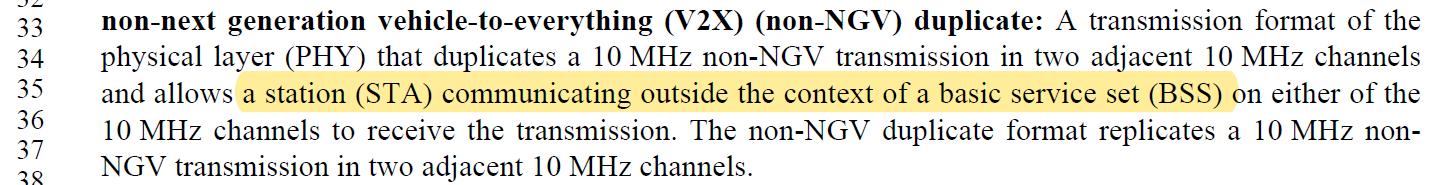 CID 2073:Agreed in principle. Propose the same change as CID2057 for subclause 10.2.3.2, and propose the text change using “non-NGV" for 10.23.2.9 as well.Proposed changes to D2.0TGbd Editor: Please change subclause 10.2.3.2 as follows:10.2.3.2 HCF contention based channel access (EDCA)Change the 2nd paragraph as follows:For each AC an enhanced variant of the DCF, called an enhanced distributed channel access function (EDCAF), contends for TXOPs using a set of EDCA parameters. When communicating Data frames outside the context of a BSS (dot11OCBActivated is true), the EDCA parameters are the corresponding default values or are as set by the SME in dot11EDCATable (except for TXOP limits , which shall be set to 0 for each AC). For a non-AP STA communicating within a non-mesh QoS BSS, the EDCA parameters used are from the EDCA Parameter Set element or (for a non-AP STA prior to associating with an AP of an infrastructure BSS, a mesh STA, or a STA that operates OCB) from the default values for the parameters. The parameters used by the EDCAF to control its operation are defined by dot11QAPEDCATable at the AP and by dot11EDCATable at the non-AP STA.TGbd Editor: Please add the following to TGbd Draft:10.23.2.9 TXOP limitsChange the 4th paragraph as follows:When dot11OCBActivated is true, TXOP limits shall be 0 for each AC.References[1] Draft P802.11bd D2.0[2] IEEE802.11-2020TGbd D2.0 Comment Resolution for subclauses 10.2.3.2, 10.23.2.9TGbd D2.0 Comment Resolution for subclauses 10.2.3.2, 10.23.2.9TGbd D2.0 Comment Resolution for subclauses 10.2.3.2, 10.23.2.9TGbd D2.0 Comment Resolution for subclauses 10.2.3.2, 10.23.2.9TGbd D2.0 Comment Resolution for subclauses 10.2.3.2, 10.23.2.9Date:  2021-9-10Date:  2021-9-10Date:  2021-9-10Date:  2021-9-10Date:  2021-9-10Author(s):Author(s):Author(s):Author(s):Author(s):NameAffiliationAddressPhoneemailHiroyuki MotozukaPanasonic600 Saedo-cho, Tsuzuki-ku, Yokohama, Kanagawa, Japanmotozuka.hiroyuki@jp.panasonic.comTakenori SakamotoPanasonic600 Saedo-cho, Tsuzuki-ku, Yokohama, Kanagawa, Japansakamoto.takenori@jp.panasonic.comMasataka IriePanasonic600 Saedo-cho, Tsuzuki-ku, Yokohama, Kanagawa, Japanirie.masataka@jp.panasonic.comKazu TakahashiPanasonic600 Saedo-cho, Tsuzuki-ku, Yokohama, Kanagawa, Japantakahashi.kazu@jp.panasonic.comGaius WeePanasonic202 Bedok South Ave 1 Singapore 469332yaohuang.wee@sg.panasonic.comMichael SimPanasonic202 Bedok South Ave 1 Singapore 469332michael.simhc@sg.panasonic.com CIDClausePageCommentProposed ChangeProposed Resolution205610.2.3.239.17Inconsistent "communicating vs operating". Also, communicating Data frames sounds odd; typically that would sent or transmitted.Change "When communicating Data frames outside the context of a BSS (dot11OCBAcivated is true)" to "For a STA operating OCB"RevisedTGbd Editor: Incorporate the change in https://mentor.ieee.org/802.11/dcn/21/11-21-1479-00-00bd-d2-0-cr-subclauses-10-2-3-2-10-23-2-9.docx  for CID 2056.Note to TGbd Editor: changes are covered by the resolution for CID 2073.205710.2.3.239.20"when dot11NGVActivated is false" on top of "dot11OCBActivated is true" is confusing here. Better to clearly identify the conditions (dot11OCBActivated=true and dot11NGVActivated=false, etc.).Change sentence ("When communicating...AC).") to read "For a STA operating OCB that is not an NGV STA (dot11OCBActivated is true and dot11NGVActivated is false) the EDCA parameters are... For an NGV STA the EDCA parameters are...RevisedTGbd Editor: Incorporate the change in https://mentor.ieee.org/802.11/dcn/21/11-21-1479-00-00bd-d2-0-cr-subclauses-10-2-3-2-10-23-2-9.docx  for CID 2057.Note to TGbd Editor: changes are covered by the resolution for CID 2073.207310.2.3.239.20P39L20 "except for TXOP limits when dot11NGVActivated is false, which shall be set to 0 for each AC" is inconsistent with the text in REVme, 10.23.2.9,"When dot11OCBActivated is true, TXOP limits shall be 0 for each AC."Also, TXOP limits may not need to be 0 for 60GHz OCB.P39L20 Replace "except for TXOP limits when dot11NGVActivated is false and dot11DMGOptionImplemented is false, which shall be set to 0 for each AC"Add subclause 10.23.2.9 to P802.11bd, to amend the text as:"When dot11OCBActivated is true, dot11NGVActivated is false, and dot11DMGOptionImplemented is false, TXOP limits shall be 0 for each AC"RevisedTGbd Editor: Incorporate the change in https://mentor.ieee.org/802.11/dcn/21/11-21-1479-00-00bd-d2-0-cr-subclauses-10-2-3-2-10-23-2-9.docx for CID 2073.